新幹線開業による景気への影響について～青森県景気ウォッチャーへのアンケート調査～（平成１６年１月期）調査期間	平成１６年1月５日～1月２３日	回答率	９４％ 新幹線開業による現在の景気への影響（％）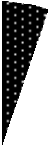 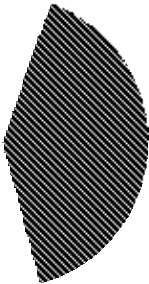 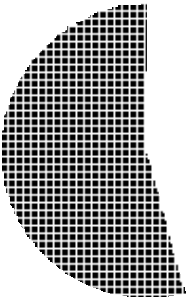 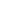 平成１６年１月青森県企画振興部統計情報課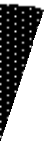 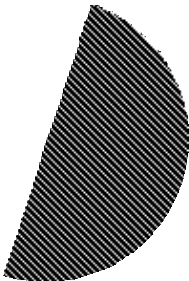 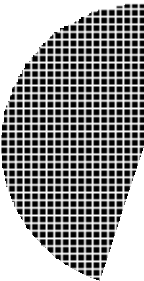 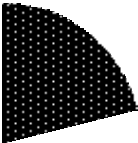 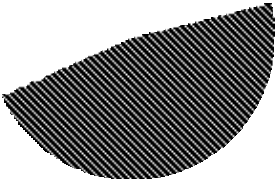 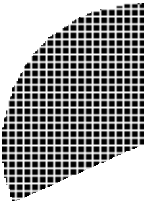 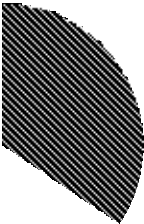 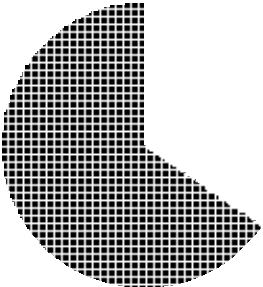 １．本報告書について平成１４年１２月１日に、東北新幹線が本県でも開業しました。本年１・４・７月に新幹線開業が景気に与えた影響等について、青森県景気ウォッチャーの方々に答えていただきましたが、その後の影響等について、引き続き調査しました。本報告書は、その結果をまとめたものです。調査期間平成１６年１月５日～１月２３日	回答率	９４％ 質問項目①新幹線の県内開業により、現在までの景気に何らかの影響がありましたか。②新幹線の県内開業により、３か月先の景気に何らかの影響があると思いますか。回答方法５段階（良い影響があった／ある、どちらかといえば良い影響があった／ある、どちらとも言えない、どちらかといえば悪い影響があった／ある、悪い影響があった／ある）から選択し、その判断理由を自由形式で記述。（参考）青森県景気ウォッチャーについて県内を東青地区、津軽地区、県南地区、下北地区の４地区に分け、各地域における経済活動の動向を敏感に 観察できる業種の中からおよそ３０業種を選定し、そこに従事する１００名を調査客体とする。地域別・分野別の客体数分野別の業種・職種（カッコ内は客体数）なお、業種別の結果の取りまとめにあたっては、業種を「観光関連」、「企業活動関連」、「県民生活関連」の３つに分類して行った。分類の内容は以下のとおりである。２．結果概要（１）新幹線開業による現在の景気への影響（２）新幹線開業による３か月後の景気への影響平成１５年１月期～１０月期調査結果の推移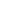 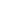 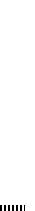 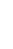 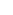 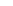 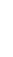 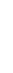 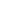 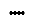 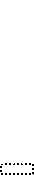 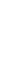 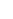 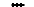 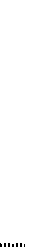 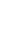 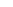 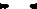 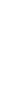 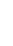 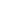 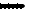 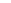 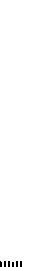 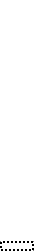 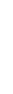 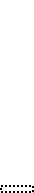 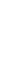 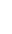 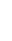 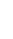 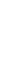 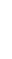 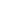 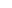 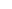 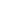 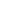 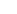 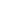 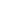 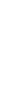 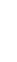 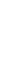 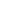 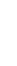 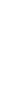 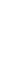 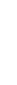 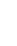 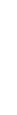 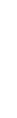 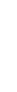 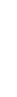 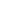 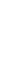 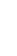 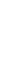 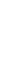 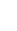 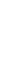 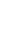 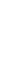 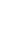 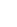 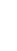 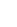 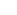 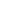 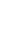 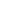 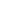 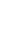 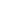 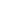 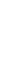 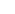 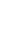 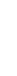 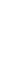 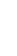 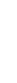 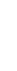 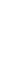 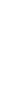 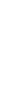 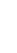 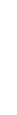 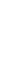 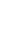 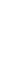 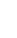 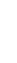 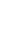 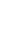 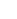 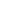 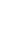 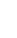 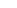 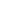 ３．統計表表１	新幹線開業が現在の景気に与えた影響（％）表２	新幹線開業が現在の景気に与えた影響（業種別）（％）表３	新幹線開業が現在の景気に与えた影響（地区別）（％）表４	新幹線開業が現在の景気に与えた影響（分野別）（％）表５	新幹線開業が３か月先の景気に与える影響（％）表６	新幹線開業が３か月先の景気に与える影響（業種別）（％）表７	新幹線開業が３か月先の景気に与える影響（地区別）（％）表８	新幹線開業が３か月先の景気に与える影響（分野別）（％）４．新幹線開業による現在の景気への影響の判断理由５．新幹線開業による３か月先の景気への影響の判断理由（観光関連業種）0ｎ＝２０（企業活動関連業種）	ｎ＝１９0（県民生活関連業種）	ｎ＝５５0	000	21.105.045.031.634.550.065.547.4地区対  象  地 域調調査 客査 客体数数地区対  象  地 域合計家計家計企業企業企業雇用東青青森市とその周辺部3023234443津軽弘前市、黒石市、五所川原市とその周辺部3022226662県南八戸市、十和田市、三沢市とその周辺部3021217772下北むつ市とその周辺部10991110計計計10075751818187家計関連小売コンビニ（４）、百貨店（３）、スーパー（４）、乗用車販売（３）、衣料専門店（３）、家電量販店（３）、一般小売店（４）、商店街（３）、卸売業（３）家計関連飲食一般飲食店（４）、レストラン（４）、スナック（４）家計関連サービス観光型ホテル・旅館（３）、都市型ホテル（３）、観光名所等（３）、旅行代理店（３）、タクシー（４）、美容院（３）、パチンコ（３）、競輪場（１）、ガソリンスタンド（４）家計関連住宅設計事務所（３）、住宅建設販売（３）企業関連企業関連食料品製造（４）、飲料品製造（２）、紙・パルブ製造（１）、電機機械製造（２）、建設（３）、経営コンサルタント（３）、広告・デザイン（３）雇用関連雇用関連人材派遣（３）、新聞社求人広告（３）、求人情報誌（１）観光関連（客体数 22）観光型ホテル・旅館、都市型ホテル、観光名所等、旅行代理店、タクシー、食料品製造、飲料品製造企業活動関連（客体数 19）紙・パルブ製造、電機機械製造、建設、経営コンサルタント、広告・デザイン、人材派遣、新聞社求人広告、求人情報誌県民生活関連（客体数 59）コンビニ、百貨店、スーパー、乗用車販売、衣料専門店、家電量販店、一般小売店、商店街、卸売業、一般飲食店、レストラン、スナック、美容院、パチンコ、競輪場、ガソリンスタンド、設計事務所、住宅建設販売n= 94良い影響があったどちらかといえば良い影響があったどちらとも言えないどちらかといえば悪い影響があった悪い影響があった平成15年 4月5.428.364.12.20.0平成15年 7月5.226.863.94.10.0平成15年10月6.142.949.02.00.0平成16年 1月5.340.454.30.00.0n= 94良い影響があったどちらかといえば良い影響があったどちらとも言えないどちらかといえば悪い影響があった悪い影響があった合	計5.340.454.30.00.0観光関連5.050.045.00.00.0企業活動関連21.147.431.60.00.0県民生活関連0.034.565.50.00.0n= 94良い影響があったどちらかといえば良い影響があったどちらとも言えないどちらかといえば悪い影響があった悪い影響があった県全体5.340.454.30.00.0東	青3.333.363.30.00.0津	軽0.040.060.00.00.0県	南16.754.229.20.00.0下	北0.030.070.00.00.0n= 94n= 94良い影響があったどちらかといえば良い影響があったどちらとも言えないどちらかといえば悪い影響があった悪い影響があった合	計合	計5.340.454.30.00.0家計関連家計関連1.435.762.90.00.0小売0.044.855.20.00.0飲食0.018.281.80.00.0サービス4.036.060.00.00.0住宅0.020.080.00.00.0企業関連企業関連17.647.135.30.00.0雇用関連雇用関連14.371.414.30.00.0n= 93良い影響があるどちらかといえば良い影響があるどちらとも言えないどちらかといえば悪い影響がある悪い影響がある平成15年 4月6.550.039.14.30.0平成15年 7月13.439.243.33.11.0平成15年10月5.128.664.31.01.0平成16年 1月4.331.262.41.11.1n= 93良い影響があるどちらかといえば良い影響があるどちらとも言えないどちらかといえば悪い影響がある悪い影響がある合	計4.331.262.41.11.1観光関連5.342.147.40.05.3企業活動関連10.536.852.60.00.0県民生活関連1.825.570.91.80.0n= 93良い影響があるどちらかといえば良い影響があるどちらとも言えないどちらかといえば悪い影響がある悪い影響がある県全体4.331.262.41.11.1東	青0.031.065.53.40.0津	軽6.723.370.00.00.0県	南8.341.745.80.04.2下	北0.030.070.00.00.0n= 93n= 93良い影響があるどちらかといえば良い影響があるどちらとも言えないどちらかといえば悪い影響がある悪い影響がある合	計合	計4.331.262.41.11.1家計関連家計関連2.927.566.71.41.4小売3.434.562.10.00.0飲食0.018.281.80.00.0サービス4.225.062.54.24.2住宅0.020.080.00.00.0企業関連企業関連5.947.147.10.00.0雇用関連雇用関連14.328.657.10.00.0回答業種地区職種理由良い影響があった観光県南観光型ホテル・旅館トータル数で前年対比をまだ上回っている。良い影響があった企業活動東青経営コンサルタント実態経済の弱さが実感を薄めてはいるが、接続特急も含めて乗客数は前年比増の様子であり、少なからず好影響を与えてい  る。良い影響があった企業活動県南人材派遣盛岡からいらっしゃるお客様が増えた。良い影響があった企業活動県南経営コンサルタント八戸地区では、人の動きが活発になった。人が動けば消費がある。消費の拡大。良い影響があった企業活動県南電気機械製造明らかに観光客が増えた。また、仕事上で来社される人も「来やすくなった」と言っている。一昨年１２月からの研修会も青森（八戸市）で開催されるようになったのは、来やすくなったからだと思います。どちらかといえば良い影響があった観光東青観光型ホテル・旅館オフ期に安い価格のツアーですが、個人プランとして新幹線利用のプランが良い状態で予約入っています。どちらかといえば良い影響があった観光東青食料品製造県内観光地、温泉地における観光客増加によって当社製品の売上高が以前より増加安定してきている。どちらかといえば良い影響があった観光津軽旅行代理店ツアーでの観光客が津軽地方、特に、それも今まではあまり見受けられない観光地に見えています。どちらかといえば良い影響があった観光津軽飲料品製造悪い話は聞かれないから、良いんでしょうね。でも、売上は増えていないから直接の影響はない事になるのかな。どちらかといえば良い影響があった観光津軽都市型ホテル皆無ではないということ。６０歳台から７０歳台前半のご夫婦が少し増えた。どちらかといえば良い影響があった観光県南観光名所等いつもの様子を見ているとあまり感じませんが、平成15年の売上を見ると、平成14年度よりだいぶプラスなので・・・。どちらかといえば良い影響があった観光県南食料品製造お客様が来社する回数が少し増えました。どちらかといえば良い影響があった観光下北タクシー数字的には少ないが、増えているという実感はある。特にホテルへの業者関係の出入りは多くなったと思う。どちらかといえば良い影響があった観光下北食料品製造冬場でも、今までよりお客様が訪れている。（人数は少ないですが）どちらかといえば良い影響があった企業活動東青新聞社求人広告一周年記念紙面企画を実施した。どちらかといえば良い影響があった企業活動東青人材派遣直接的に影響はないものの、新幹線開業を絶好の機会と捉えた各企業の前向きな姿勢と努力は十分評価できる。将来展望に  立った企業活動は、乗車率の維持のみならず新規顧客の掘り起こしに寄与した。どちらかといえば良い影響があった企業活動津軽経営コンサルタント観光面において津軽地方も観光客が訪れ、白神山地などのト  レッキングする人の数が増えた。なによりも、東京駅に八戸行という行き先が掲示され、首都圏から身近になったことが、良い影響を及ぼしていると思う。どちらかといえば良い影響があった企業活動津軽人材派遣仕事で上京する機会が多いですが、以前は欠航等の不安を抱えながら飛行機を利用していましたが、その不安が少なく、また時間通り運行の新幹線を利用する機会が増え、また利用回数も増えました。どちらかといえば良い影響があった企業活動津軽新聞社求人広告津軽への旅行者が増えた。やはり、八戸からつなぐ「つがる」のアクセスが予想以上に効果が出ている。回答業種地区職種理由どちらかといえば良い影響があった企業活動津軽広告・デザイン津軽地区でも新幹線を利用した観光客が増えたと聞いているし、以前より多く見かけられる。どちらかといえば良い影響があった企業活動県南新聞社求人広告県外からの観光客は増加しているが、全体への波及効果はまだ感じられない。限られた一部の業種や施設のみ。どちらかといえば良い影響があった企業活動県南紙・パルプ製造新幹線利用者増による旅行者の増が、県内景気に好影響を及ぼしているものと思われる。どちらかといえば良い影響があった県民生活東青商店街心理的な面で、首都圏からの遠さの解消。どちらかといえば良い影響があった県民生活東青百貨店全く実感がない。特にお客様の様子からは全く不明。しかし、出張等の交通手段の選択肢としてＪＲが復活したことや、航空運賃の低下などは、時間的、または費用的な面で効果が出ているので、間接的な好影響はあると思う。どちらかといえば良い影響があった県民生活東青乗用車販売直接ではありませんが、観光地などで県外の人が多くなっているように見受けられる。どちらかといえば良い影響があった県民生活東青一般飲食店平成１５年の８月と１０月の紅葉シーズンに関西弁の人が結構多かった。どちらかといえば良い影響があった県民生活津軽一般小売店開業１年経ったということで、ニュースで取り上げられた経済効果が何百億とかの話は地域の景気に対する気分を明るくするものであったとは思うが、ホテル、土産、飲食関連に限定されているようなので、広がりが欲しいところ。どちらかといえば良い影響があった県民生活津軽住宅建設販売仙台等への移動が楽になった。どちらかといえば良い影響があった県民生活津軽商店街特に弘前の祭り期間中の観光客増加が見受けられた事は、市内の景気的な面から見ても良い影響をもたらしたと思う。どちらかといえば良い影響があった県民生活県南百貨店お土産品としての動きが見られた。どちらかといえば良い影響があった県民生活県南スーパーお土産物が確実な伸び（前年比１２０％以上）を見せている。どちらかといえば良い影響があった県民生活県南一般小売店テレビの旅番組、グルメ番組等で、八戸を紹介する事がいくつか有り、認知度は、かなり向上していると思う。観光・宿泊・飲食には、それなりに良い影響は出ていると思う。どちらかといえば良い影響があった県民生活県南卸売業各種イベント等により、観光客が増えた。どちらかといえば良い影響があった県民生活県南パチンコ観光業、それに伴う小売業、宿泊関連等は良い影響があると思う。相乗効果に期待したい。どちらかといえば良い影響があった県民生活県南乗用車販売帰省が気軽に出来るようになり、出稼ぎに行っている人たちが、初売りに来店をしてくれた。どちらかといえば良い影響があった県民生活県南コンビニ近くのビジネスホテルの利用増加！深夜での来店数の増加！どちらかといえば良い影響があった県民生活県南レストラン新幹線開業のお陰で旅行雑誌から取材の依頼があり、読者からの口コミ情報から選ばれたとの事。春先に発行の人気旅行誌なので、当店にとって朗報である。どちらかといえば良い影響があった県民生活県南ガソリンスタンド得意先の温泉客（三沢方面）が増えた。どちらかといえば良い影響があった県民生活下北ガソリンスタンド昨年の恐山の入場者は前年の３割増と予想されており、むつ市内の大型ホテルの利用率も増加しております。どちらとも言えない観光東青観光名所等一昨年の１２月開業で、昨年の冬は良かった。今年はまだわからない。どちらとも言えない観光東青都市型ホテル営業面での影響が、あまり感じられない。回答業種地区職種理由どちらとも言えない観光東青旅行代理店新幹線に関するＪＲの売上は大幅に増えているが、反対に、航空機が減少している。新幹線効果を大々的に取り上げ、経済効果を強調してはいるが。一方で、航空路線の扱いが、いかがなものか。どちらとも言えない観光東青タクシー団体の安いパックによる利用はあって、良い影響はあると思うが、個人（少人数）での当業種に対する利用は微々である。どちらとも言えない観光津軽観光型ホテル・旅館交通の手段として、新幹線よりも盛岡からのバスの方が便利なので、八戸新幹線の影響は感じられません。どちらとも言えない観光県南旅行代理店新幹線開業の恩恵を受けているのはほんの一部で、ほとんど変わらないとする商売関係者が多い。滞在観光者が少ないことの表れではないか。どちらとも言えない観光下北都市型ホテル新幹線を利用したツアーがあったものの、宿泊客のアクセスに対する不満が強かった。特に十和田湖、白神山地等から下北へのアクセスがバス中心で、移動時間に疲れたとの感想が非常に大きく、リピーターが望めるかどうか疑問が残る。どちらとも言えない企業活動東青建設土建業に関してはかかわりがない。どちらとも言えない企業活動県南広告・デザイン業種にもよるが、新幹線で良い影響があったと思われる業種でも、すでに、その時期は落ちつき、現状で考えれば、新しい考案された商品等にも、かげりが見えているように思われる。どちらとも言えない企業活動県南建設新幹線効果としては、「東京、仙台方面へ出かけるのが便利になった」との声が多いが、当地（十和田市）に対する好影響は聞かない。どちらとも言えない県民生活東青スナックいつもと同じ回答ですが、私達の仕事には直接影響が無いです。八戸の方達をうらやましく思いますね。どちらとも言えない県民生活東青一般小売店一部店舗（駅ビル店）は若干アップになったが、他店舗は特別影響があったとは思えない。どちらとも言えない県民生活東青設計事務所何も感じる物がない。どちらとも言えない県民生活東青競輪場車券売上げが増えない。どちらとも言えない県民生活東青衣料専門店職種によって温度差はあると思うが、アパレル系小売業には、刺激が感じられない。どちらとも言えない県民生活東青スーパー食品スーパーマーケットへの影響というのは良くも悪しくもほとんど無いと思う。どちらとも言えない県民生活東青卸売業身近に影響を感じない。どちらとも言えない県民生活東青パチンコ青森市までの影響を感じません。どちらとも言えない県民生活東青美容院立地的に、影響があるとは思わない。どちらとも言えない県民生活津軽スナック一度も、だれもないです。どちらとも言えない県民生活津軽家電量販店家電商品では、影響を受ける要素がない。どちらとも言えない県民生活津軽美容院会話に出てこない。どちらとも言えない県民生活津軽衣料専門店観光の面では、少しばかり恩恵があったと思う。回答業種地区職種理由どちらとも言えない県民生活津軽スーパー景気に変化が見られない状況が続くと思う。どちらとも言えない県民生活津軽ガソリンスタンド弘前からでは、青森での乗り継ぎ、八戸までの直通の便の少なさが影響して、高速バス利用の方が、未だに便利かなと思う。どちらとも言えない県民生活津軽一般飲食店弘前は、特に大きく影響を受けていないと思います。ただ、盛岡までのバス（ヨーデル）より列車（つがる）の方が楽でいいという方が多いです。どちらとも言えない県民生活津軽設計事務所新幹線にたよる業種ではないので、観光関係の方々より影響はない。どちらとも言えない県民生活津軽パチンコ地域がら影響なし。どちらとも言えない県民生活県南衣料専門店お客様からは、新幹線を使い旅行に出かけるお話は良く聞きますが、私の仕事には変化を感じません。どちらとも言えない県民生活県南一般飲食店やはり、一部のみ活況で、多くは特に恩恵に無縁のようだ。どちらとも言えない県民生活県南商店街当市において、観光客が増加しているが、一方では、大都市圏への消費流出も増えてきている。どちらとも言えない県民生活県南設計事務所当地方では、何も影響なかったと思う。十和田湖は、客は多いが単価が下がったと聞いている。大規模温泉ホテルの影響で  は。どちらとも言えない県民生活下北一般小売店１年以上経過した今でも、影響を感じることはありません。どちらとも言えない県民生活下北一般飲食店この不景気は、新幹線の影響だとは思いません（ただし下北）。大型店がのきなみにでき、それらの叩き合い、潰し合いと思います。人口も増えないのに、お互いに困っていると思います。まして、食べ物商売は、皆そのほうから買って、飲食店にまで来なくなったのだと思います。一生懸命頑張っているのですが、辛うじて生き延びている程度なのです。どちらとも言えない県民生活下北スナックむつ下北で宿泊する人が少ない。どちらとも言えない県民生活下北コンビニやはり、一部のみ活況で、多くは特に恩恵に無縁のようだ。下北・むつ市は通り道であって、滞在型のお客さんは少ない。回答業種地区職種理由良い影響がある観光津軽都市型ホテル開業１年を経過し、ある程度周知も出来たと思う。また、良い季節に向かうのと、市及び商工会議所も取り組みが積極的だ。営業努力も怠っていない。良い影響がある企業活動県南電気機械製造仕事上で、宮城・山形などに出向く機会があるが、そちらは、いろんな仕事がまだまだある。対して青森（八戸）は、仕事が少なくて力を余している。今後、交流を増やせば、そのような仕事が青森に入ってくると思う。良い影響がある企業活動県南人材派遣盛岡からのお客様が増えると予想されるため。新幹線開業の良い影響が持続すると予想されるため。良い影響がある県民生活津軽百貨店観光シーズンを迎えて、他県からの旅行者が増えると思われる。どちらかといえば良い影響がある観光東青食料品製造今後の観光地、温泉地への観光客誘致運動を展開する事により、より期待できる。どちらかといえば良い影響がある観光東青観光名所等昨年の冬場、これまでになく青森の冬をＰＲしていただいたので、少しずつ冬期の観光客の増を見ていいのでは？どちらかといえば良い影響がある観光津軽飲料品製造これから益々噂が浸透し、八戸新幹線が注目されてくると思う。どちらかといえば良い影響がある観光県南観光名所等なにゃとやら廻道バスの運行が、私達の産直に寄ってくれると思うので・・・。（未定？）どちらかといえば良い影響がある観光下北タクシー観光客とは違う、業者などの（原発）利用者は、多少、今までよりはあると思う。どちらかといえば良い影響がある観光下北食料品製造継続して、お客様の入込みはあると思う。どちらかといえば良い影響がある企業活動東青人材派遣新幹線の予算も前年同額を確保し、かつ九州新幹線の振替分の上乗せにより青森開業が予定よりはやまるのではないかとの期待感がある。３カ月間で景気に直接反映されるとは思えない  が、好材料の一つではある。どちらかといえば良い影響がある企業活動東青経営コンサルタント冬期間のため地域は限定されるが、認知度も上昇して好影響を与える。２年目の観光シーズンに向けた誘致努力に期待する。どちらかといえば良い影響がある企業活動津軽新聞社求人広告今後、旅行会社が津軽エリアの温泉、観光、食文化の掘り起こしなどキャンペーンを張ってくれれば、まだ伸びそう。ＪＲの北東北キャンペーンは、効果的だったと思う。津軽－南部の  ドッキングで引っ張る旅行企画に目を向けてほしい。どちらかといえば良い影響がある企業活動津軽広告・デザイン冬期間は少々疑問に思うが、この先、新緑の時期には大いに期待できると思う。しかし、何もしないで、ただ客観的に見ているだけでは良くならない。従来の行事、イベント、食文化にだけ頼らずに。どちらかといえば良い影響がある企業活動県南紙・パルプ製造国内旅行に人気が集まっている中で、新幹線による時間短縮のメリットが、今オフシーズンにも奏効し、旅行者は昨年より増えそうに思う。どちらかといえば良い影響がある企業活動県南経営コンサルタント新幹線開通一周年やイベントを含めてＰＲが活発に行われているから。どちらかといえば良い影響がある県民生活東青衣料専門店交通の選択幅が拡大することで、利便性と往来の度数に期待ができるから。どちらかといえば良い影響がある県民生活東青家電量販店時間の短縮で利用客が増え、全体が活気づくと思う。回答業種地区職種理由どちらかといえば良い影響がある県民生活東青スナック新聞、ニュース他では大変良い影響とのことですが、今現在、私達の仕事には感じません（夜の仕事（飲食業）ですが）。冬の観光といえばスキー、その他いろいろありますが、まず雪が現在少ないのが残念です。期待しております。どちらかといえば良い影響がある県民生活津軽一般小売店弘前公園の雪灯篭祭り、地吹雪ツアー等の冬の観光により首都圏からの観光客が期待できると思っている。どちらかといえば良い影響がある県民生活津軽設計事務所八戸までのアクセスが、都会から見ると早く、便利になっているので、県全体はよいのかも・・・。ただ、津軽地方はあまりメリットがないのでは、と思います。どちらかといえば良い影響がある県民生活県南レストラン１月２８日から冬季国体、２月中旬は重要無形文化財えんぶ  り、３月は歓送迎会と行事が続くので、観光客も増えるし、少しは良いと思う。どちらかといえば良い影響がある県民生活県南乗用車販売１年が過ぎ、乗客も減ることもなく安定的に推移しているの  で、知名度が上がり、観光客が定着するのではないかと思う。どちらかといえば良い影響がある県民生活県南卸売業１年が経過し、イベントの見直し等により、さらに観光客を増加させることが可能である。（青森県の良さを知ってもらうことが必要）どちらかといえば良い影響がある県民生活県南スーパーたとえ日帰りでも客数が八戸市内に増えている事実は否めない。どちらかといえば良い影響がある県民生活県南パチンコ経済の活性化に大きく寄与できていると思う。どちらかといえば良い影響がある県民生活県南一般小売店北東北の観光は3月以降のスタートとなる訳ですが、開業2年目ということで、チケットの割引の選択が増えたり、それが認知されたりで、プラスの要素が増えると思っている。どちらかといえば良い影響がある県民生活県南百貨店旅行客、観光客の増加が期待できる。どちらかといえば良い影響がある県民生活下北スーパー春、夏にかけて観光客が多くなれば良いかと思う。どちらとも言えない観光東青都市型ホテル営業面での期待は、もてない感じがする。どちらとも言えない観光東青観光型ホテル・旅館新幹線でせっかくご来館いただいても、時間等の関係で、うまく観光できないで、ただお帰りになる方が多いので、リピー  ターとしては期待ができない。他の観光地がうまく誘客しているので流れている。どちらとも言えない観光東青旅行代理店統計的に増えないと、景気が上向いたとは言えない。何かが突出して、一方では下落するのでは、プラスマイナスゼロ。全体的な底上げの契機にはなっていないと思われる。どちらとも言えない観光津軽旅行代理店リピーターの確保や知名度のアップの施策がどうなっているのか。一部の情報よりみうけられない。どちらとも言えない観光津軽観光型ホテル・旅館交通の手段として、新幹線よりも盛岡からのバスの方が便利なので、八戸新幹線の影響は感じられません。どちらとも言えない観光県南旅行代理店ストロー現象との関係で実質的なプラス効果はあまり期待できないのではないか。ＪＲがキャンペーンで割引料金を出し続けないと、通常料金では来県旅行者増はあまり期待できないのではないか。どちらとも言えない観光下北都市型ホテル受け入れ体制の整備ができていない中で、冬の下北に客を呼べるかどうか、県内の人間が興味を持たない所にリピーターを含めて来るか？今のままでは一過性のものにすぎないと思われ  る。回答業種地区職種理由どちらとも言えない企業活動東青新聞社求人広告県外の求人広告は増えつつあるものの、県内の影響は少ない。どちらとも言えない企業活動東青建設土建業に関してはかかわりがない。どちらとも言えない企業活動津軽経営コンサルタント昨年に比べると、２年目になるため、変わらないと思う。どちらとも言えない企業活動県南広告・デザインその時期は、過ぎていると思われる。新幹線においての経済効果は、引き続きあると思うが、大きな変化ではなく、平均値的な動きでとどまるでしょう。ただし、新幹線開通に伴い、様々な団体の大会等を八戸市で開催する予定があるなどの情報は  入ってきているため、ポイントでの経済効果は期待できる。どちらとも言えない企業活動県南建設観光やサービス関連業種は良い影響はあると思われるが、他の業種にとってはどちらとも言えないのではないか。どちらとも言えない企業活動県南新聞社求人広告観光客・ビジネス客の動きが目に見えるようになって来たが、観光やショッピング等の県外流出（ストロー現象）も増加しているようだ。どちらとも言えない県民生活東青一般飲食店一寸判りません。どちらとも言えない県民生活東青一般小売店一部店舗（駅ビル店）は若干アップになったが、他店舗は特別影響があったとは思えない。どちらとも言えない県民生活東青スーパー観光面ではプラスになると思われるが、一定の業界にはほとんど影響は無いと思う。どちらとも言えない県民生活東青美容院固定客が流出するなどといった原因もなく、新幹線などによる新規客があるとは思いにくい。どちらとも言えない県民生活東青競輪場他県に場外売場があること、電話投票、インターネット投票があること等、他県から競輪場に来る必要がない。どちらとも言えない県民生活東青卸売業冬に県内への観光客等が増えるかどうか疑問である。どちらとも言えない県民生活東青商店街特急つがるで弘前方面、特急白鳥で函館方面への接続が便利になったようだが、青森市の中心街では、さほどプラスもマイナスも影響が少ないようだ。どちらとも言えない県民生活東青百貨店入込み客数は増加しているようですので、今後も、いくらかの好影響は考えられる。しかし、直近３カ月ということでは、あまり大きな変化は考えられない。どちらとも言えない県民生活東青設計事務所変化なし。どちらとも言えない県民生活津軽スナック影響が全然ないから。どちらとも言えない県民生活津軽美容院会話に出てこない。どちらとも言えない県民生活津軽衣料専門店観光客の素通りがほとんど。宿泊するような魅力ある町の材料が乏しい。また、ＰＲの不足。どちらとも言えない県民生活津軽家電量販店県外客の減ることも充分予想されるが・・・。どちらとも言えない県民生活津軽商店街新幹線効果が確かにあったとはいえ、冬期間は観光客が来街するほどの魅力的なイベントもない事などから、景気に影響を及ぼすとは見込めない。どちらとも言えない県民生活津軽一般飲食店青森空港は飛行機の発着が安定せず、特に冬期間は不安が多いので、新幹線の利用は増えると思われますが、景気には関係ないと思います。回答業種地区職種理由どちらとも言えない県民生活津軽パチンコ地域がら影響なし。どちらとも言えない県民生活津軽スーパー冬期間は交通の不便さもありますので、望めないと思う。どちらとも言えない県民生活津軽ガソリンスタンド八戸地区では、新幹線が来て、その影響で本当に景気が良くなったとは思えない。どちらとも言えない県民生活県南コンビニサラリーマン等の異動の時期ではあるも、市に、または県から出る方が多いと思われる！（県内、市内での仕事、雇用、受け入れ等が少ない。）どちらとも言えない県民生活県南衣料専門店一年経過して、さほど影響がなかったのに、３カ月先の影響もないように思います。どちらとも言えない県民生活県南一般飲食店冬場に入り、天候次第ではなかろうか。期待できる要因として国体があるが、市街地においてのイベント企画が欲しい。どちらとも言えない県民生活下北コンビニソフトの部分が、むつ市は悪すぎる。もっとハード的な物は多いのだが活用できていない。どちらとも言えない県民生活下北レストラン下北半島のＰＲを！どちらとも言えない県民生活下北一般小売店仕事柄、出張も多く、個人的には便利になったとは思います。しかし、商売に関しては、あまり影響は無いように思います。どちらとも言えない県民生活下北一般飲食店先ほど書きましたが、新幹線の影響よりも何よりも、本当の意味のデフレだと思っています。これから先は、ますます先の見えない状況になると思います。どちらとも言えない県民生活下北スナック冬の観光が、あまり期待できない。どちらとも言えない県民生活下北ガソリンスタンド冬期中でもあり、現状ではどちらとも言えないですが、４月以降の観光シーズンには大いに期待されます。どちらかといえば悪い影響があ県民生活東青パチンコ春先に向かって、県南地方の観光バス等での通過者が、昨年同様増加すると思います。悪い影響がある観光県南観光型ホテル・旅館新幹線の開業が悪い訳ではないが、観光には景気が悪い。無回答観光東青タクシーこの先、九州新幹線開業すると、客離れするのでは。九州に無い”雪”、”自然”等の策を取る必要がある。